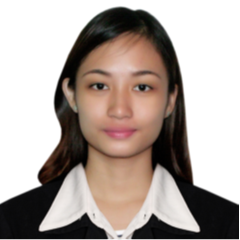 jeanjean.358267@2freemail.com  ObjectiveHardworking business administration graduate with proven leadership and organizational skills seeking to apply my abilities in any position that may match my skill set particular in customer service and/or administrative work.Skills & AbilitiesCommunication (Verbal, Listening, Written)Interpersonal SkillsComputer Literacy (Word, Excel, PowerPoint)AdaptabilitySociability and quick appreciation by the circle of acquaintancesAbility to handle multiple tasks and open for professional improvement. LeadershipExperienceSRECEPTIONIST cum SECRETARYUNIQUE LINE BUSINESS CENTERDXB Tower, Sheikh Zayed Rd, DubaiMay 7, 2016 – January 31, 2017Coordinate and oversee all office activities and operations to secure efficiency and compliance to company policiesManage phone calls and correspondence (e-mail)Monitor stocks of office supplies and place orders when necessarySource new sales opportunities through inbound lead follow-up and outbound cold calls and emailsRoute qualified opportunities to the appropriate sales executives for further development and closureCUSTOMER SERVICE REPRESENTATIVEsutherland global servicesClark field Freeport Zone, Pampanga, PhilippinesMarch 2015 – March 2016Answering phone calls and talking to customers regarding their purchases and deliveries.Making product suggestions based on a customer's needs. Responsible for taking orders from customers and obtaining their personal information, such as name, address, phone number, and payment method.Giving accurate and detailed information to customers.Responsible in providing an effective resolution for instances when a customer gets really upset of the purchase product and sometimes of the service.Updating and making changes to customer accounts.Saving document all customer interactions and enter the information into the computer.Ensure that all records are accurate and up-to-date. Check the personal follow-up from time to time that was promised to the customers to be granted on a specific date.Assisting co-workers that are in need of help in times of trouble.ADMINISTRATIVE ASSISTANTON THE JOB TRAINING: BUREAU OF INTERNAL REVENUEPampanga CapitolNovember 2014 – March 2015Produce and distribute correspondence memos, letters, faxes and forms.Develop and maintain a filing system.Produce and distribute memos, letters, and forms.Answer and direct phone calls, giving relevant information to callers and routing calls to appropriate individual.          Issuing receiptsFiling and photocopyingActing as a secretary or personal assistant (PA) to the Officer In Charge (OIC) of the Collection Section Department. ADMINISTRATIVE ASSISTANTcommission on election Municipal Hall of San FernandoCity of San Fernando, PampangaMay 2013- September 2014Record-keeping: Maintaining filing systems.  Assisting voters upon registration.Thorough understanding of making copies of printed documents, and filing correspondences, reports and records.Educationdon honorio ventura technological state universityBachelor of Science in Business Administration Major in MarketingBacolor, PampangaGraduate/Bachelor’s DegreeS.Y. 2011-2015CommunicationA highly motivated person in doing tasks and duties; taking the responsibility of helping if necessarily needed; and motivating co-workers at all times. Having a ‘hands on’ approach in all areas of the responsibility; quick learner who can effortlessly fit into an existing established environment, and also encourage junior staff to achieve their best when performing duties.